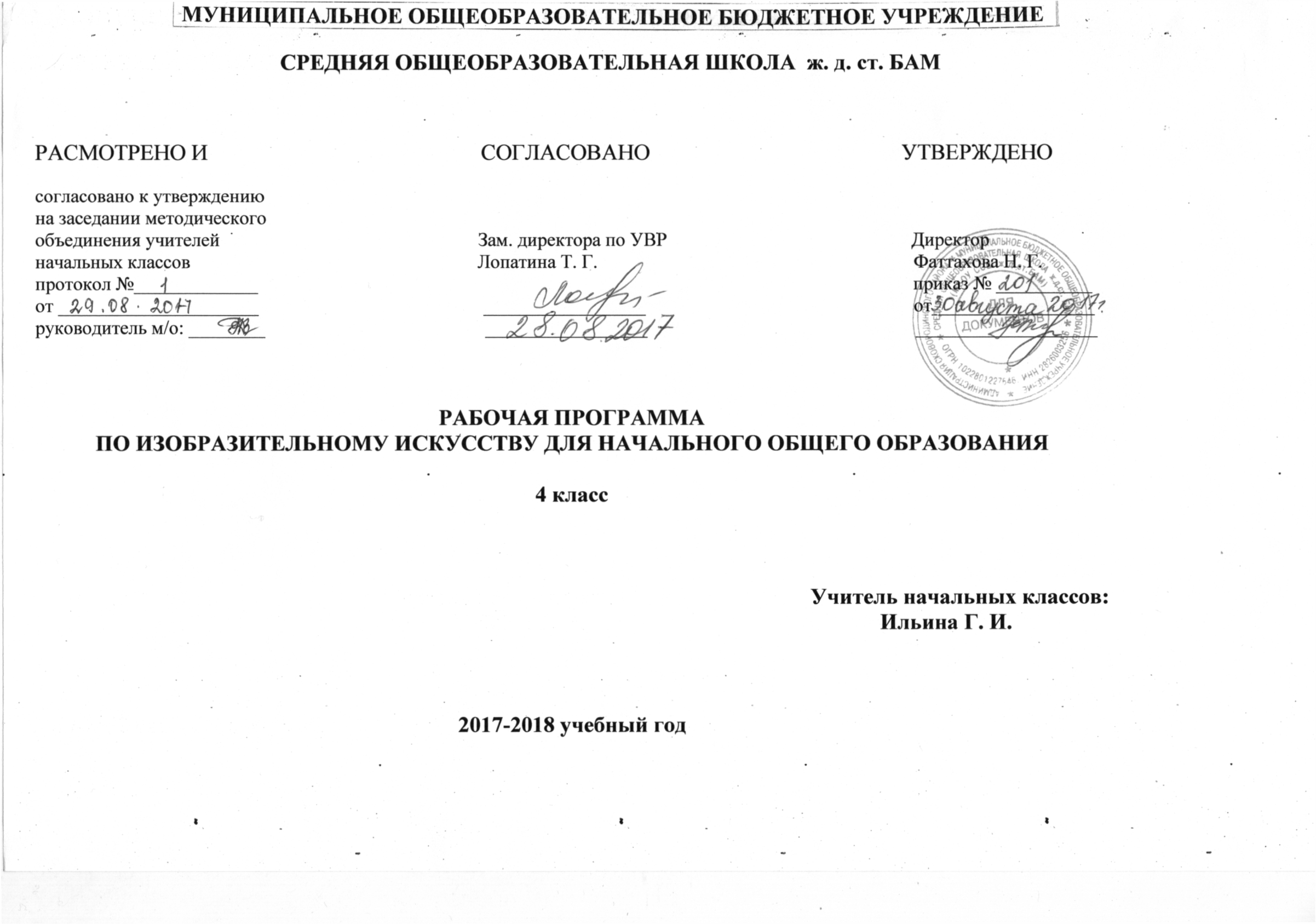 Пояснительная записка           Программа разработана на основе:  Федерального закона «Об образовании в Российской Федерации», приказа Министерства образования и науки Российской Федерации о введение ФГОСНОО от 06.10.2009 г. №373,  приказа Министерства образования и науки РФ (Минобрнауки России) №74 от 1 февраля 2012 г., «О внесении изменений в федеральный базисный учебный план и примерные учебные классы для образовательных учреждений РФ, реализующих программы общего образования, утвержденные приказом Министерства образования Российской Федерации от 9 марта 2004 г. №1312., учебного планаЦели обучения:воспитание эстетических чувств, интереса к изобразительномуис-кусству; обогащение нравственного опыта, представлений о добре и зле; воспитание нравственных чувств, уважения к культуре народов многонациональной России и других стран; готовность и способность выражать и отстаивать свою гражданскую позицию в искусстве и через искусство;развитие воображения, желания и умения подходить к любой своей деятельности творчески, способности к восприятию искусства и окружающего мира, умений и навыков сотрудничества в художественной деятельности;освоение первоначальных знаний о пластических искусствах: изобразительных, декоративно-прикладных, архитектуре и дизайне – их роли в жизни человека и общества;овладение элементарной художественной грамотой; формирование художественного кругозора и приобретение опыта работы в различных видах художественно-творческой деятельности, с разными художественными материалами; совершенствование эстетического вкуса.Общая характеристика предмета, курса.Учебный материал в программе представлен блоками, отражающими деятельностный характер и коммуникативно-нравственную сущность художественного образования: «Виды художественной деятельности», «Азбука искусства», «Значимые темы искусства», «Опыт художественно-творческой деятельности». Специфика подобного деления на блоки состоит в том, что первый блок раскрывает содержание учебного материала, второй блок даѐт инструментарий для его практической реализации, третий намечает духовно-нравственнуюэмоционально-ценностную направленность тематики заданий, четвѐртый содержит виды и условия деятельности, в которых ребѐнок может получить художественно-творческий опыт. Все блоки об одном и том же, но раскрывают разные стороны искусства: типологическую, языковую, ценностно-ориентационную, деятельностную. Они (все вместе!) в разной мере присутствуют почти на каждом уроке. В комплексе все блоки направлены на решение задач начального художественного образования и воспитания.Место учебного предмета, курса в учебном планеВ учебном плане на изучение изобразительного искусства в каждом классе начальной школы отводится по 1ч в неделю, всего — 135 ч.Роль учебного курса, предметаУникальность и значимость учебного курса определяются нацеленностью на духовно-нравственное воспитание и развитие способностей и творческого потенциала ребѐнка, формирование ассоциативно-образного пространственного мышления, интуиции. У младших школьников развивается способность восприятия сложных объектов и явлений, их эмоционального оценивания. Доминирующее значение имеет направленность курса на развитие эмоционально-ценностного отношения ребѐнка к миру, его духовно-нравственное воспитание. Овладение основами художественного языка, получение эмоционально-ценностного опыта, эстетического восприятия мира и художественно-творческой деятельности помогут младшим школьникам при освоении смежных дисциплин, а в дальнейшем станут основой отношения растущего человека к себе, окружающим людям, природе, науке, искусству и культуре в целом. Направленность на деятельностный и проблемный подходы в обучении искусству диктует необходимость для ребѐнка экспериментирования с разными художественными материалами, понимания их свойств и возможностей для создания выразительного образа. Разнообразие художественных материалов и техник, используемых на уроках, поддерживает интерес учащихся к художественному творчеству.Количество учебных часовСодержание учебного предмета, курса.ВИДЫ ХУДОЖЕСТВЕННОЙ ДЕЯТЕЛЬНОСТИВосприятие произведений искусства. Особенности художественного творчества: художник и зритель. Образная сущность искусства: художественный образ, его условность, передача общего через единичное. Отражение в произведениях пластических искусств общечеловеческих идей о нравственности и эстетике: отношение к природе, человеку и обществу. Фотография и произведение изобразительного искусства: сходство и различия. Человек, мир природы в реальной жизни: образы человека, природы в искусстве. Представления о богатстве и разнообразии художественной культуры (на примере культуры народов России). Выдающиеся представители изобразительного искусства народов России (по выбору). Ведущие художественные музеи России (ГТГ, Русский музей, Эрмитаж) и региональные музеи. Восприятие и эмоциональная оценка шедевров русского и мирового искусства. Представление о роли изобразительных (пластических) искусств в повседневной жизни человека, в организации его материального окружения.Рисунок. Материалы для рисунка: карандаш, ручка, фломастер, уголь, пастель, мелки и т. д. Приѐмы работы с различными графическими материалами. Роль рисунка в искусстве: основная и вспомогательная. Красота и разнообразие природы, человека, зданий, предметов, выраженные средствами рисунка. Изображение деревьев, птиц, животных: общие и характерные черты.Живопись. Живописные материалы. Красота и разнообразие природы, человека, зданий, предметов, выраженные средствами живописи. Цвет — основа языка живописи. Выбор средств художественной выразительности для создания живописного образа в соответствии с поставленными задачами. Образы природы и человека в живописи. Скульптура. Материалы скульптуры и их роль в создании выразительного образа. Элементарные приѐмы работы с пластическими скульптурными материалами для создания выразительного образа (пластилин, глина — раскатывание, набор объѐма, вытягивание формы). Объѐм — основа языка скульптуры. Основные темы скульптуры. Красота человека и животных, выраженная средствами скульптуры.Художественное конструирование и дизайн. Разнообразие материалов для художественного конструирования и моделирования (пластилин, бумага, картон и др.). Элементарные приѐмы работы с различными материалами для создания выразительного образа (пластилин — раскатывание, набор объѐма, вытягивание формы; бумага и картон — сгибание, вырезание). Представление о возможностях использования навыков художественного конструирования и моделирования в жизни человека.Декоративно-прикладное искусство. Истоки декоративно-прикладного искусства и его роль в жизни человека. Понятие о синтетичном характере народной культуры (украшение жилища, предметов быта, орудий труда, костюма; музыка, песни, хороводы; былины, сказания, сказки). Образ человека в традиционной культуре. Представления народа о мужской и женской красоте, отражѐнные в изобразительном искусстве, сказках, песнях. Сказочные образы в народной культуре и декоративно-прикладном искусстве. Разнообразие форм в природе как основа декоративных форм в прикладном искусстве (цветы, раскраска бабочек, переплетение ветвей деревьев, морозные узоры на стекле и т. д.). Ознакомление с произведениями народных художественных промыслов в России (с учѐтом местных условий).АЗБУКА ИСКУССТВА (ОБУЧЕНИЕ ОСНОВАМ ХУДОЖЕСТВЕННОЙ ГРАМОТЫ). КАК ГОВОРИТ ИСКУССТВО?Композиция.Элементарные приѐмы композиции на плоскости и в пространстве. Понятия: горизонталь, вертикаль и диагональ в построении композиции. Пропорции и перспектива. Понятия: линия горизонта, ближе — больше, дальше — меньше, загораживания. Роль контраста в композиции: низкое и высокое, большое и маленькое, тонкое и толстое, тѐмное и светлое, спокойное и динамичное и т. д. Композиционный центр (зрительный центр композиции). Главное и второстепенное в композиции. Симметрия и асимметрия. Цвет. Основные и составные цвета. Тѐплые и холодные цвета. Смешение цветов. Роль белой и чѐрной красок в эмоциональном звучании и выразительности образа. Эмоциональные возможности цвета. Практическое овладение основами цветоведения. Передача с помощью цвета характера персонажа, его эмоционального состояния.Линия.Многообразие линий (тонкие, толстые, прямые, волнистые, плавные, острые, закруглѐнные спиралью, летящие) и их знаковый характер. Линия, штрих, пятно и художественный образ. Передача с помощью линии эмоционального состояния природы, человека, животного. Форма. Разнообразие форм предметного мира и передача их на плоскости и в пространстве. Сходство и контраст форм. Простые геометрические формы. Природные формы. Трансформация форм. Влияние формы предмета на представление о его характере. Силуэт.Объѐм. Объѐм в пространстве и объѐм на плоскости. Способы передачи объѐма. Выразительность объѐмных композиций. Ритм. Виды ритма (спокойный, замедленный, порывистый, беспокойный и т. д.). Ритм линий, пятен, цвета. Роль ритма в эмоциональном звучании композиции в живописи и рисунке. Передача движения в композиции с помощью ритма элементов. Особая роль ритма в декоративно-прикладном искусстве.ЗНАЧИМЫЕ ТЕМЫ ИСКУССТВА. О ЧЁМ ГОВОРИТ ИСКУССТВО?Земля — наш общий дом. Наблюдение природы и природных явлений, различение их характера и эмоциональных состояний. Разница в изображении природы в разное время года, суток, в различную погоду. Жанр пейзажа. Пейзажи разных географических широт. Использование различных художественных материалов и средств для создания выразительных образов природы. Постройки в природе: птичьи гнѐзда, норы, ульи, панцирь черепахи, домик улитки и т. д. Восприятие и эмоциональная оценка шедевров русского и зарубежного искусства, изображающих природу (например, А. К. Саврасов, И. И. Левитан, И. И. Шишкин, Н. К. Рерих, К. Моне, П. Сезанн, В. Ван Гог и др.). Знакомство с несколькими наиболее яркими культурами мира, представляющими разные народы и эпохи (например, Древняя Греция, средневековая Европа, Япония или Индия). Роль природных условий в характере культурных традиций разных народов мира. Образ человека в искусстве разных народов. Образы архитектуры и декоративно-прикладного искусства.Родина моя — Россия. Роль природных условий в характеристике традиционной культуры народов России. Пейзажи родной природы. Единство декоративного строя в украшении жилища, предметов быта, орудий труда, костюма. Связь изобразительного искусства с музыкой, песней, танцами, былинами, сказаниями, сказками. Образ человека в традиционной культуре. Представления народа о красоте человека (внешней и духовной), отражѐнные в искусстве. Образ защитника Отечества.Человек и человеческие взаимоотношения. Образ человека в разных культурах мира. Образ современника. Жанр портрета. Темы любви, дружбы, семьи в искусстве. Эмоциональная и художественная выразительность образов персонажей, пробуждающих лучшие человеческие чувства и качества: доброту, сострадание, поддержку, заботу, героизм, бескорыстие и т. д. Образы персонажей, вызывающие гнев, раздражение, презрение. Искусство дарит людям красоту. Искусство вокруг нас сегодня. Использование различных художественных материалов и средств для создания проектов красивых, удобных и выразительных предметов быта, видов транспорта. Представление о роли изобразительных (пластических) искусств в повседневной жизни человека, в организации его материального окружения. Отражение в пластических искусствах природных, географических условий, традиций, религиозных верований разных народов (на примере изобразительного и декоративно-прикладного искусства народов России). Жанр натюрморта. Художественное конструирование и оформление помещений и парков, транспорта и посуды, мебели и одежды, книг и игрушек.ОПЫТ ХУДОЖЕСТВЕННО-ТВОРЧЕСКОЙ ДЕЯТЕЛЬНОСТИУчастие в различных видах изобразительной, декоративно-прикладной и художественно-конструкторской деятельности. Освоение основ рисунка, живописи, скульптуры, декоративно-прикладного искусства. Изображение с натуры, по памяти и воображению (натюрморт, пейзаж, человек, животные, растения). Овладение основами художественной грамоты: композицией, формой, ритмом, линией, цветом, объѐмом, фактурой. Создание моделей предметов бытового окружения человека. Овладение элементарными навыками лепки и бумагопластики. Выбор и применение выразительных средств для реализации собственного замысла в рисунке, живописи, аппликации, скульптуре, художественном конструировании. Передача настроения в творческой работе с помощью цвета, тона, композиции, пространства, линии, штриха, пятна, объѐма, фактуры материала. Использование в индивидуальной и коллективной деятельности различных художественных техник и материалов: коллажа, граттажа, аппликации, компьютерной анимации, натурной мультипликации, фотографии, видеосъѐмки, бумажной пластики, гуаши, акварели, пастели, восковых мелков, туши, карандаша, фломастеров, пластилина, глины, подручных и природных материалов. Участие в обсуждении содержания и выразительных средств произведений изобразительного искусства, выражение своего отношения к произведению.Планируемые результаты.Личностные результатыосвоения:формирование основ российской гражданской идентичности, чувства гордости за свою Родину, российский народ и историю России, осознание своей этнической и национальной принадлежности, формирование ценностей многонационального российского общества;становление гуманистических демократических ценностных ориентаций;формирование целостного, социально ориентированного взгляда на мир в его органическом единстве и разнообразии природы, народов, культур и религий; формирование уважительного отношения к иному мнению, истории и культуре другихнародов;овладение начальными навыками адаптации в динамично изменяющемся и развивающемся мире;принятие и освоение социальной роли обучающегося, развитие мотивов учебной деятельности и формирование личностного смысла учения формирование эстетических потребностей, ценностей и чувств;развитие этических чувств, доброжелательности и эмоционально-нравственной отзывчивости, понимания и сопереживания чувствам других людей; развитие навыков сотрудничества со взрослыми и сверстниками в разных социальных ситуациях, умения не создавать конфликтов и находить выходы из спорных ситуаций; формирование установки на безопасный, здоровый образ жизни, наличие мотивации к творческому труду, работе на результат, бережному отношению к материальным и духовным ценностям.Метопредметные и предметные результатыРаздел «Восприятие искусства и виды художественной деятельности»Выпускник научится: • различать виды художественной деятельности (рисунок, живопись, скульптура, художественное конструирование и дизайн, декоративноприкладное искусство) и участвовать в художественнотворческой деятельности, используя различные художественные материалы и приемы работы с ними для передачи собственного замысла; • различать основные виды и жанры пластических искусств, понимать их специфику; • эмоциональноценностно относиться к природе, человеку, обществу; различать и передавать в художественно-творческой деятельности характер, эмоциональные состояния и свое отношение к ним средствами художественного языка;• узнавать, воспринимать, описывать и эмоционально оценивать шедевры русского и мирового искусства, изображающие природу, человека, различные стороны (разнообразие, красоту, трагизм и т. д.) окружающего мира и жизненных явлений; • называть ведущие художественные музеи России и художественные музеи своего региона. Выпускник получит возможность научиться: • воспринимать произведения изобразительного искусства, участвовать в обсуждении их содержания и выразительных средств, объяснять сюжеты и содержание знакомых произведений; • видеть проявления художественной культуры вокруг: музеи искусства, архитектура, скульптура, дизайн, декоративные  искусства в доме, на улице, в театре; • высказывать суждение о художественных произведениях, изображающих природу и человека в различных эмоциональных состояниях.Раздел «Азбука искусства. Как говорит искусство?»Выпускник научится: • создавать простые композиции на заданную тему на плоскости и в пространстве; • использовать выразительные средства изобразительного искусства: композицию, форму, ритм, линию, цвет, объем, фактуру; различные художественные материалы для воплощения собственного художественно-творческого замысла;• различать основные и составные, теплые и холодные цвета; изменять их эмоциональную напряженность с помощью смешивания с белой и черной красками; использовать их для передачи художественного замысла в собственной учебно-творческой деятельности; • создавать средствами живописи, графики, скульптуры, декоративно-прикладного искусства образ человека: передавать на плоскости и в объеме пропорции лица, фигуры; передавать характерные черты внешнего облика, одежды, украшений человека; • наблюдать, сравнивать, сопоставлять и анализировать геометрическую форму предмета; изображать предметы различной формы; использовать простые формы для создания выразительных образов в живописи, скульптуре, графике, художественном конструировании; • использовать декоративные элементы, геометрические, растительные узоры для украшения своих изделий и предметов быта; использовать ритм и стилизацию форм для создания орнамента; передавать в собственной художественно-творческой деятельности специфику стилистики произведений народных художественных промыслов в России (с учетом местных условий).Выпускник получит возможность научиться: • пользоваться средствами выразительности языка живописи, графики, скульптуры, декоративно-прикладного искусства, художественного конструирования в собственной художественно-творческой деятельности; передавать разнообразные эмоциональные состояния, используя различные оттенки цвета, при создании живописных композиций на заданные темы;• моделировать новые формы, различные ситуации, путем трансформации известного создавать новые образы природы, человека, фантастического существа средствами изобразительного искусства и компьютерной графики; • выполнять простые рисунки и орнаментальные композиции, используя язык компьютерной графики в программе Paint.Раздел «Значимые темы искусства. О чем говорит искусство?»Выпускник научится:• осознавать главные темы искусства и отражать их в собственной художественно-творческой деятельности; • выбирать художественные материалы, средства художественной выразительности для создания образов природы, человека, явлений и передачи своего отношения к ним; решать художественные задачи с опорой на правила перспективы, цветоведения, усвоенные способы действия; • передавать характер и намерения объекта (природы, человека, сказочного героя, предмета, явления и т. д.) в живописи, графике и скульптуре, выражая свое отношение к качествам данного объекта. Выпускник получит возможность научиться:• видеть, чувствовать и изображать красоту и разнообразие природы, человека, зданий, предметов; • понимать и передавать в художественной работе разницу представлений о красоте человека в разных культурах мира, проявлять терпимость к другим вкусам и мнениям; • изображать пейзажи, натюрморты, портреты, выражая к ним свое эмоциональное отношение; • изображать многофигурные композиции на значимые жизненные темы и участвовать в коллективных работах на эти темы.Виды учебной деятельностиОсновной формой образовательного процесса является урок. Программа предусматривает типы уроков:- урок ОНЗ (открытие нового знания), урок – рефлексия, урок – путешествие,  урок – проект и т. д. Виды организации учебной деятельности:Виды занятий: урок, экскурсияОбщеклассные формы: урок, экскурсияГрупповые формы: групповая работа на уроке, групповые творческие задания, совместная пробно-поисковая деятельность.Индивидуальные формы: самостоятельная деятельностьПрограмма по изобразительному искусству разработана с учетом современных образовательных технологий: деятельностный метод, развитие критического мышления, здоровьесберегающая технология, информационно-коммуникативные технологии, исследовательская деятельность, проектная деятельностьФормы контроля и оценки достижения планируемых результатовКритерии и нормы оценки знаний обучающихсяЭтапы оценивания детского рисунка:Ø  как решена композиция: как организована плоскость листа, как согласованы между собой все компоненты изображения, как выдержана общая идея и содержание;Ø  характер формы предметов: степень сходства  изображения с предметами реальной действительности или умение подметить и передать в изображении наиболее характерное;Ø  качество конструктивного построения: как выражена конструктивная основа формы, как связаны детали предмета между собой и с общей формой;Ø  владение техникой: как ученик пользуется карандашом, кистью, как использует штрих, мазок в построении изображения, какова выразительность линии, штриха, мазка;Ø  общее впечатление от работы. Возможности ученика, его успехи, его вкус.Критерии оценивания знаний и уменийОценка «5» - поставленные задачи выполнены быстро и хорошо, без ошибок; работа выразительна интересна.Оценка «4»- поставленные задачи выполнены быстро, но работа не выразительна, хотя и не имеет грубых ошибок.Оценка «3»- поставленные задачи выполнены частично, работа не выразительна, в ней можно обнаружить грубые ошибки.Оценка «2»- поставленные задачи не выполненыПрактические занятияПрограмма «Изобразительное искусство» предусматривает  чередование уроков индивидуального практического творчества учащихся и уроков коллективной творческой деятельности.Календарно-тематическое планирование по изобразительному искусству, 4 класс УМК «Перспектива».Автор: Шпикалова Т.Я. Материально-техническое, учебно-методическое и информационноеобеспечение образовательного процесса.Предлагаемый перечень материально-технического обеспечения составлен с учѐтом целейсовременного начального образования на основе таких требований, как:• природосообразность обучения младших школьников (организация опыта чувственноговосприятия, наглядность обучения);• создание материально-технической поддержки процесса обучения, развития и воспитаниямладших школьников (расширение знаний, развитие мышления, речи, воображения,формирование коммуникативных, художественных, трудовых и других умений и т. п.);• создание условий для организации практической деятельности школьников (наблюдений,опытов, моделирования, труда в уголке природы и пр.), а также элементарной художественнойдеятельности (рисования, конструирования, музицирования, театральной деятельности и др.).Библиотечный фонд (книгопечатная продукция)Примерная программа начального общего образования по изобразительному искусству.Авторские программы по изобразительному искусству: Т. Я. Шпикалова, Л. В. Ершова, Г. А.Поровская, А. Н. Щирова, Н. Р. Макарова, Е. В. Алексеенко. Изобразительное искусство. Рабочаяпрограмма для 1—4 классов общеобразовательной школы.Учебно-методические комплектык программе по изобразительному искусству,выбранной в качестве основной для проведения уроков изобразительного искусства:• учебникТ. Я. Шпикалова, Л. В. Ершова. Изобразительное искусство. 3класс;• творческая тетрадь:Т. Я. Шпикалова, Л. В. Ершова, А. Н. Щирова, Н. Р. Макарова. Изобразительное искусство.Творческая тетрадь. 3 класс;Методические пособия:Т. Я. Шпикалова, Л. В. Ершова, Изобразительное искусство. 3 класс. Методическое пособие.Пособие для учителей общеобразовательных учреждений (рекомендации к проведению уроковизобразительного искусства в 3 классе);Методические журналы по искусству.Учебно-наглядные пособия.Альбомы по искусству.Печатные пособияТаблицы по народным промыслам, русскому костюму, декоративно-прикладному искусству.Альбомы с демонстрационным материалом, составленным в соответствии с тематическимилиниями учебной программы.Информационно-коммуникативные средстваМультимедийные (цифровые) образовательные ресурсы, соответствующие содержаниюобучения. Электронные учебники.Общепользовательские цифровые инструменты учебной деятельности.Специализированные цифровые инструменты учебной деятельностиЭкранно-звуковые пособияАудиозаписи музыки к литературным произведениям.Видеофильмы или DVD-фильмы и презентации (памятники архитектуры; художественныемузеи; творчество художников, виды и жанры изобразительного искусства, народные промыслы,декоративно-прикладное искусство; художественные стили и технологии и др.).Технические средства обучения. Компьютер с художественным программ-ным обеспечением. Мультимедийный проектор. Магнитная доска.Графический планшет. Экран (на штативе или навесной).Учебно-практическое оборудованиеКонструкторы.Краски акварельные, гуашевые.Тушь. Ручки с перьями.Бумага формата A3, А4.Бумага цветная.Фломастеры.Восковые мелки.Пастель.Кисти беличьи № 5, 10, 20.Кисти из щетины № 3, 10, 13.Ёмкости для воды.Стеки (набор).Пластилин/глина.Клей.Ножницы.Модели и натурный фондМуляжи фруктов и овощей (комплект).Гербарии.Керамические изделия (вазы, кринки и др.).Предметы быта (кофейники, бидоны, блюда, самовары, подносы и др.)Игры и игрушкиТеатральные куклы.Маски__Планируемые результаты изучения курса "Изобразительное искусство" 3 классЛичностные универсальные учебные действия У третьеклассника будут формироваться:-Чувства гордости за культуру и искусство Родины, своего народа. -Уважительное отношение к культуре искусству других народов нашей страны   и мира в целом. -Понимание особой роли культуры в жизни общества и каждого отдельного человека. -Эстетические чувства художественно-творческое мышление, наблюдательность, фантазия. -Эстетические потребности; потребности в общении с искусством, природой, потребности в творческом отношении к окружающему миру, потребности в самостоятельной практической творческой деятельности. Навыки коллективной деятельности в процессе совместной творческой работы в команде одноклассников под руководством учителя. -Умение обсуждать и анализировать собственную художественную деятельность и работу одноклассников с позиции творческих задач данной темы. Третьеклассник получит возможность для формирования: -Понимания значения   изобразительного искусства в жизни человека. -Понимания роли искусства в собственной жизни. -Внутренней позиции школьника на уровне положительного отношения к предмету «Изобразительное искусство» через освоение роли автора своих художественных работ. -Уважения к чувствам и настроениям другого человека, представления о дружбе, доброжелательным отношениям к людям. -Мотивации к коллективной творческой работе. -Представления о труде художника, его роли в жизни каждого человека. -Личностной идентификации на основе общего представления о творческом самовыражении, о мире профессий в изобразительном искусстве.Метапредметные результатыТретьеклассник научится:-Овладеет умением творческого видения с позиции художника. Овладеет умением вести диалог, распределять функции в роли выполнения коллективной творческой   работы. -Использовать средства информационных технологий для решения различных учебно-творческих задач в процессе поиска дополнительного изобразительного материала, выполнения творческих проектов, отдельных упражнений по живописи, графике, моделированию. -Планировать и грамотно осуществлять учебные действия в соответствии с поставленной задачей, находить варианты решения различных художественно-творческих задач. -Рационально строить самостоятельную творческую деятельность, организовывать место занятий. -Осознано стремиться к освоению новых знаний и умений, к достижению более оригинальных творческих результатов.Третьеклассник получит возможность: -Принимать художественную задачу, инструкцию учителя и ход выполнения работы, предложенный в учебнике. -На первоначальном уровне понимать особенности художественного замысла   и его воплощения. -Осуществлять под руководством учителя контроль по результату своей деятельности. -Воспринимать мнение и предложения своих сверстников.-Соотносить произведения по настроению, форме, по средствам художественной выразительности. -Делать несложные выводы. -Обсуждать со сверстниками ход выполнения работы и её результаты. -Использовать простые речевые средства для передачи своего впечатления от произведения живописи. -Следить за действиями других участников в совместной деятельности.  Предметные результаты.Опыт учащихся в художественно-творческой деятельности. Третьеклассник научится:-Различать виды художественной деятельности. -Различать виды и жанры в ИЗО. -Понимать образную природу искусства. -Эстетически оценивать явления природы, события окружающего мира. -Применять художественные умения, знания и представления в процессе выполнения художественно-творческой работы. -Узнавать, воспринимать и осмысливать несколько великих произведений русского и мирового искусства. -обсуждать и анализировать произведения искусства. -Усвоить названия ведущих музеев России и своего региона. -Видеть проявления   визуально-пространственных искусств в окружающей жизни: в доме, на улице, в театре, на празднике. -Использовать в художественно-творческой деятельности различные материалы и техники -Компоновать на плоскости листа и в объеме, задуманный образ. Освоить умения применять в художественно-творческой деятельности основы цветоведения,  гра-фической грамотности. -овладеть навыками моделирования из бумаги, лепки из пластилина, Навыками изображения средствами аппликации и коллажа. Рассуждать о многообразии представлений о красоте у народов мира, способности человека в самых разных природных условиях создавать свою самобытную культуру. -Эстетически   воспринимать красоту городов, сохранивших исторический облик, свидетелей нашей истории. -Объяснять значение памятников и архитектурной среды древнего зодчества для современников. -Выражать в изобразительной деятельности свое отношение к архитектурным и историческим ансамблям древнерусских городов. -Приводить примеры произведений искусств, выражающих красоту мудрости и богатой духовной жизни, красоту внутреннего мира человека.Третьеклассник получит возможность научиться:-Понимать содержание и выразительные средства художественных произведений. -Сопоставлять объекты и явления реальной жизни и их образы, выраженные в произведениях искусств, и объяснять их разницу. -Выражать в беседе свое отношение к произведению искусства. -Создавать графическими средствами выразительные образы природы, человека, животного. -Выбирать характер линий для изображения того или иного образа. -Овладеть на практике основами цветоведения. -Использовать пропорциональные соотношения лица, фигуры человека при создании портрета. -Создавать средствами живописи эмоционально-выразительные образы природы. -Изображать пейзажи, натюрморты, выражая к ним свое эмоциональное отношение.№ п/пРазделы, темыКоличество часовКоличество часовКоличество часовКоличество часовКоличество часовКоличество часов№ п/пРазделы, темыПримерная программаРабочая программаРабочая  программа по классамРабочая  программа по классамРабочая  программа по классамРабочая  программа по классам№ п/пРазделы, темыПримерная программаРабочая программа1 кл.2 кл.3 кл.4 кл.1Восхищаясь красотой нарядной осени 888---2Любуйся узорами красавицы зимы        777---3Радуйся многоцветью весны и лета         151515---4В гостях у осени. Узнай, какого цвета земля родная1111-11--5 В гостях у чародейки – зимы1212-12--6Весна – красна! Что ты нам принесла?1111-11--7Осень « Как прекрасен этот мир , посмотри …»1111--11-8Зима «. Как прекрасен этот мир , посмотри  . ..»1010--10-9Весна. «Как прекрасен этот мир, посмотри…»55--5-10Лето. « Как прекрасен этот мир , посмотри…»88--8-11Восхитись вечно живым миром красоты1111---1112Любуйся ритмами в жизни природы и человека1414---1413Восхитись созидательными силами природы и человека99-     --9Резерв:333---Итого:13513533343434Цели контроля знаний и умений учащихся-диагностирование и корректирование знаний, умений и навыков учащихся, предусмотренных программой по образовательной области «Искусство», а именно: определение уровня приобретённых знаний в области основных видов и жанров искусства, направлений и стилей особенностей языка различных видов искусств;а так же уровеня полученных навыков (знание изученных произведений и соотнесение их с определённым стилем, эпохой, направлением ; установка стилевых и сюжетных связей между произведениями различных видов искусств)-учет результативности отдельного этапа процесса обучения;-определение итоговых результатов обучения на разном уровне;-обучение школьников приемам взаимоконтроля и самоконтроля, формирование потребности в самоконтроле и взаимоконтроле. Методы контроля на уроках музыки, ИЗО- Устная проверка. - Проверка письменных работ. - Проверка практических работ.Виды контроля и их назначенияПредварительный контроль (сравнение исходного начального уровня обученности с конечным (достигнутым) позволяет измерить «прирост» знаний, определение степени сформированности умений и навыков;Текущий контроль (регулярное управление учебной деятельностью учащихся и ее корректировка);Периодический контроль (позволяет определить качество изучения учащимися учебного материала по разделам, темам предмета);Итоговый контроль (направлен на проверку конкретных результатов обучения, выявление степени овладения учащимися системой знаний, умений и навыков, полученных в процессе изучения Мировой художественной культуры). № урокаТема раздела/Тема урокаЦелевая установкаПланируемые результаты (в соответствии с ФГОС)Планируемые результаты (в соответствии с ФГОС)Планируемые результаты (в соответствии с ФГОС)ДатаДата№ урокаТема раздела/Тема урокаЦелевая установкаПредметные результатыМетапредметные результаты(УУД)Личностные результатыпо планупо фактуРаздел «Восхитись вечно живым миром красоты»Образ пространства в искусстве. Способствовать формированию у детей представления о целостной картине мира через художественный образ произведений разных видов искусства.Создавать условия для эмоционально-эстетического восприятия учащимися народного представления о мире, запечатлённого в произведениях живописи, графики, народного и декоративно-прикладного искусства.Развивать у детей эмоциональную отзывчивость, наблюдательность, ассоциативность и образность мышления.Помогать четвероклассникам воспринимать и понимать символику художественного образа.Совершенствовать работу с четвероклассниками по овладению изобразительными и композиционными навыками в передаче собственного представления о мире.Познакомятся с учебником 
и творческой тетрадью. Получат представление о целостной картине мира через художественный образ произведений разных видов искусства. Повторят знания о композиционных схемах, последовательность работы над рисунком. Овладеют изобразительными и композиционными навыками: в передаче собственного представления о мире. Научатся работать с учебником и творческой тетрадью, отображать в рисунке свои представления о многообразии мираРегулятивные:контролировать свои действия по точному и оперативному ориентированию в учебнике; принимать учебную задачу; планировать алгоритм действий по организации своего рабочего места с установкой на функциональность, удобство, рациональность и безопасность в размещении и применении необходимых на уроке изобразительного искусства принадлежностей и материалов.Познавательные:общеучебные – осознанное и произвольное речевое высказывание в устной форме 
о многообразных проявлениях жизни; выявление с помощью сравнения от-дельных признаков, характерных для сопоставляемых произведений, представлений художников о богатстве окружающего мира, особенностях отображения его в произведениях разных авторов; логические – осуществление поиска информации из разных источников, расширяющей и дополняющей представление о разнообразии окружающего мира.Коммуникативные: уметь инициативно сотрудничать в поиске и сборе ин-формации, использовать образную речь при описании представлений о мироздании, приводить примеры пословиц, отвечать на вопросы, делать выводы.Воспринимают и выражают в творческой работе свое видение окружающего мира и отношение 
к нему; сориентированы на эмоционально-эстетическое восприятие народного представления о мире, запечатленного в произведениях живописи, графики, народного и декоративно-прикладного искусства.Древо жизни – символ мироздания. Наброски и зарисовки. Символическое и реалистическое изображение. Создавать условия для формирования ту учащихся понимания одного из ведущих и древнейших символов-образов искусства – древа.Показать детям связи между явлениями и объектами природы и их художественным отображением в произведениях живописи, графики, народного искусства с опорой на материал предыдущего урока.Способствовать возникновению у четвероклассников эмоционально-этнического отклика при восприятии явлений природы и произведений искусства.Развивать у школьников наблюдательность, способность и умение передавать характерные признаки пород деревьев, особенности их конфигурации в набросках и зарисовках. Формировать навыки быстрого рисования с использованием графического приёма «живая линия».Расширят представление об одном 
из ведущих 
и древнейших символов-образов искусства – древа. Узнают о связи между явлениями и объектами природы и их художественным отображением в произведениях живописи, графики, народного искусства с опорой на материал предыдущего урока. Научатся передавать характерные признаки пород деревьев, особенности их конфигурации в набросках и зарисовках. Овладеют навыками быстрого рисования с использованием графического приема «живая линия».Регулятивные: уметь организовывать свое рабочее место с учетом удобства и безопасности работы, планировать, контролировать и оценивать учебные действия в соответствии 
с поставленной задачей и условиями ее реализации; определять наиболее эффективные способы достижения результата.Познавательные:общеучебные – умение самостоятельно формулировать творческую проблему, делать умозаключения и выводы в словесной форме, производить логические мыслительные операции для решения творческой задачи; логические – осуществление поиска информации из разных источников, расширяющей и дополняющей представление о древе жизни – символе мироздания.Коммуникативные: уметь участвовать в обсуждении использования выразительных средств в произведениях изобразительного искусства, литературе, отображающих образ-символ – древо жизни, строить понятные речевые высказывания, отстаивать собственное мнение, формулировать ответы на вопросы.Сориентированы на эмоционально-эстетический отклик при восприятии явлений природы и произведений искусства; осознают необходимость бережного отношения к окружающему миру; имеют позитивное отношение к изобразительной деятельности.Мой край родной. моя земля. Пейзаж: пространство, план, цвет, свет. Графический пейзаж. ЭкскурсияСоздавать благоприятную атмосферу для творчества детей. Пробуждать у них добрые чувства по отношению к родной природе, к своей малой родине.Раскрывать учащимся приёмы композиционного построения пейзажа, в котором глубокое символическое звучание приобретает изображение деревьев.Создавать условия для работы с четвероклассниками по совершенствованию композиционных и графических навыков в передаче замысла художественными средствами.Расширят представление о жанрах изобразительного искусства, о пейзаже. 
Узнают о способах решения композиции (условно-декоративное 
и реалистическое). Овладеют приемами композиционного построения пейзажа с изображением деревьев, графических навыков, в передаче замысла художественными средствами.Регулятивные: уметь организовывать свое творческое пространство, определять последовательность промежуточных целей с учётом конечного результата; отличать верно выполненное задание от неверного; адекватно воспринимать оценку своей работы, высказанную педагогом или сверстниками.Познавательные:общеучебные – выявление с помощью сравнения отдельных признаков, характерных для классических русских пейзажей; анализ вариантов композиционных схем; освоение способов решения проблем творческого и поискового характера; логические – осуществление поиска информации из разных источников, расширяющей и дополняющей представление о пейзаже, композиционных схемах, русских художниках-пейзажистах.Коммуникативные: уметь активно слушать одноклассников, учителя, вступать в коллективное учебное сотрудничество, совместно рассуждать и находить ответы на вопросы, формулировать их; использовать образную речь при описании пейзажей, показывая чуткость к меткому слову в устном народном творчестве (на примерах пословиц, поговорок).Выражают в пейзаже свое отношение к образу дерева; сориентированы на проявление добрых чувств по отношению к родной природе, к своей малой родине.Цветущее дерево – символ жизни. Изображение растительных мотивов городецкой росписи.Дать детям представление о том, как мотив дерева в городецкой росписи передаёт связь человека с природой, родной землёй.Развивать у учащихся эстетическое восприятие темы цветения как образа-символа в народном искусстве.Познакомить четвероклассников с отработанными приёмами цветочной росписи на примере современных рисунков мастера: подмалёвка, разживка чёрным цветом, разживка белилами в процессе исполнения художественно-творческой задачи на повтор.Получат представление о том, как мотив дерева 
в городецкой росписи передает связь человека с природой, родной землей. Узнают суть терминов: подмалёвка, «разживка», о связи приемов письма городецкой живописи и древнерусской, о традициях народного промысла. Овладеют приемами цветочной росписи на примере современных рисунков мастера: подмалёвка,«разживка чёрным цветом», «разживка белилами»,
в процессе исполнения художественно-творческой задачи на повтор.Регулятивные: уметь принимать 
и сохранять учебную задачу; планировать свою деятельность; контролировать свои действия по точному и оперативному ориентированию в учебнике; вносить необходимые дополнения и коррективы в план и способ действия (в случае расхождения эталона, реального действия и его продукта).Познавательные:общеучебные – осознанное и произвольное речевое высказывание в устной форме об особенностях цветочных мотивов в городецкой росписи, последовательности исполнения мотива; умение составлять и анализировать варианты композиций орнамента; логические – осуществление поиска информации из разных источников, расширяющей и дополняющей представление об изделиях городецкого промысла, технике выполнения кистевой росписи.Коммуникативные: уметь строитьпонятные речевые высказывания, слушать собеседника и вести диалог; рассуждать, признавать возможность существования различных точек зрения и права каждого иметь свою; излагать свое мнение и аргументировать свою точку зрения и оценку событий.Эстетически воспринимают тему цветения как образа-символа в народном искусстве; понимают значение красоты природы и произведений поэтов, художников; проявляют интерес к предмету.Птица – символ света, 
счастья и добра. Городецкая роспись. Изображение городецких птиц.Углубить представление детей о традиционном образе птицы в народном творчестве, ёмкости фольклорных представлений.Развивать художественный вкус учащихся, обращать их внимание на то. Как современные мастера сохраняют и развивают многоцветье городецкой живописи и любовь к звучному цвету.Формировать у четвероклассников навыки кистевой росписи при исполнении творческих задач на повтор и вариацию.Воспитывать у детей уважительное отношение к личности народного мастера – носителя национальной культуры.Углубят представление о традиционном образе птицы в народном творчестве, емкости фольклорных представлений. Узнают о многоцветии палитры городецких мастеров, образе-символе-птице. Овладеют навыками кистевой росписи при исполнении творческих задач на повтор и вариацию. Научатся выполнять рисунок парных птиц в технике городецкой росписи.Регулятивные: уметь определять последовательность промежуточных целей с учётом конечного результата; составлять план и последовательность действий, вносить в них коррективы в случае отклонения; организовывать свое рабочее место с учетом удобства и безопасности работы.Познавательные:общеучебные – осознанное и произвольное речевое высказывание в устной форме о многоцветии городецкой росписи; умение эмоционально реагировать на цвет, сравнивать разные виды произведений народного творчества и формулировать вывод о том, почему образ птицы связан со встречей весны, добрыми силами, дарами света – пышным цветением земли; логические – осуществление поиска информации из разных источников, расширяющей и дополняющей представление о городецкой росписи.Коммуникативные: уметь обмениваться мнениями, понимать позицию партнера, согласовывать свои действия с партнером, активно слушать 
одноклассников, учителя; вступать 
в коллективное учебное сотрудничество, принимая его условия и правила; совместно рассуждать и находить ответы на вопросы об особенностях городецкой росписи, о многоцветии палитры городецких мастеров; использовать образную речь при описании орнаментов.Сориентированы на эстетическое восприятие многоцветия современной городецкой росписи; понимают значение красоты природы и произведений народных художников; уважительно относятся к народным мастерам; проявляют интерес к предмету.Конь – символ солнца, плодородия и добра. Изображение коня в технике городецкой росписи.Углубить представление детей о традиционном образе коня в народном творчестве. О ёмкости фольклорных представлений.Формировать у четвероклассников навыки кистевой росписи.Воспитывать у учащихся уважительное отношение к личности народного мастера – носителя традиций национальной культуры.Углубят представление о традиционном образе коня в народном творчестве, о емкости фольклорных представлений. Овладеют навыками кистевой росписи. Научатся выполнять рисунок коня в технике городецкой росписи.Регулятивные:контролировать (в форме сличения способа действия и его результата с заданным эталоном с целью обнаружения отклонений и отличий от эталона), корректировать свои действия в соответствии с выявленными отклонениями; адекватно оценивать результаты своего труда.Познавательные:общеучебные – умение самостоятельно выделять и формулировать познавательную цель, делать умозаключения и выводы в словесной форме; производить логические мыслительные операции 
(анализ, сравнение) для формулирования вывода, почему символ «конь-солнце» – один из самых устойчивых; логические – осуществление поиска информации из разных источников, расширяющей и дополняющей представление об образах-символах в искусстве.Коммуникативные: уметь обмениваться мнениями, понимать позицию партнера, активно слушать одноклассников, учителя, совместно рассуждать и находить ответы на вопросы об особенностях городецкой росписи; использовать образную речь при описании орнаментов.Сориентированы на эстетическое восприятие многоцветия современной городецкой росписи, уважительное отношение к личности народного мастера – носителя традиций национальной культуры.Связь поколений в традициях Городца. Композиция в городецкой росписи. Роспись панно.Содействовать формированию у детей культурно-исторической памяти, добиться понимания роли традиции в поэтике художественного языка народного искусства, передаваемого из поколения в поколение, от мастера к мастеру. Раскрыть содержание понятия «народный художественный промысел».Учитывать образовательно-воспитательное значение народного искусства, его духовно-нравственное эстетическое воздействие на учащихся.Закреплять у четвероклассников навыки росписи кистью.Развивать творческую активность учащихся в решении задач на импровизацию.Узнают о роли традиции в поэтике художественного языка народного искусства, передаваемого из поколения в поколение, содержание понятия «народный художественный промысел», о значении народного искусства 
в жизни. Научатсярешать творческие задачи на импровизацию. Закрепят навыкиросписи кистью.Регулятивные: уметь определять последовательность промежуточных целей с учётом конечного результата; составлять план и последовательность действий, вносить в них коррективы в случае отклонения; организовывать свое рабочее место с учетом удобства и безопасности работы.Познавательные:общеучебные – выявление с помощью сравнения отдельных признаков, характерных для сопоставляемых произведений декоративно-прикладного творчества (статичные и динамичные композиции, их особенности); умение анализировать результаты сравнения, строить осознанное речевое высказывание по изучаемой теме; логические – осуществление поиска существенной информации (из материалов учебника, творческой тетради, по воспроизведению в памяти примеров из личного практического опыта), дополняющей и расширяющей имеющиеся представления о творчестве народных мастеров.Коммуникативные: уметь вступатьв коллективное учебное сотрудничество, принимая его условия и правила, совместно рассуждать и находить ответы на вопросы, формулировать их; вести дискуссию, диалог, слышать и понимать позицию собеседника.Сориентированы на эстетическое восприятие многоцветия современной городецкой росписи, уважительное отношение к личности народного мастера – носителя традиций национальной культуры; имеют свое отношение к искусству городецкой росписи.Знатна русская земля мастерами 
и талантами.Портрет: пропорции лица человека. Создавать условия для эмоционально-эстетического восприятия портретов художников и народных мастеров, других деятелей культуры для осознания учащимися главного достояния России – наличия талантливых людей.Расширять представление детей о портрете как жанре искусства.Углублять знания учащихся о строении, пропорциях головы человека и способах его изображения в разных поворотах.Развивать у четвероклассников композиционные умения и навыки: в создании портретного образа человека художественно-творческой профессии, совершенствовать способности в передаче своего эмоционального отношения к изображаемому герою.Расширят представление о портрете как жанре изобразительного искусства. Углубят знания о строении, пропорциях головы человека и способах ее изображения в разных поворотах. Овладеют композиционными умениями и навыками: в создании портретного образа человека художественно-творческой профессии. Научатся передавать свое эмоциональное отношение к изображаемому герою, рисовать портрет конкретного человека творческой профессии (художника, народного мастера).Регулятивные: уметь планировать, контролировать и оценивать учебные действия в соответствии с поставленной задачей и условиями ее реализации; определять наиболее эффективные способы достижения результата.Познавательные:общеучебные – выявление с помощью сравнения отдельных признаков, характерных для сопоставляемых произведений, образа портретируемого; освоение способов решения проблем творческого и поискового характера при выполнении творческой работы; логические – осуществление поиска существенной информации (из материалов учебника, творческой тетради, по воспроизведению в памяти примеров из личного практического опыта), дополняющей и расширяющей имеющиеся представления о людях творческих профессий, приемах работы над портретом.Коммуникативные: уметь совместно рассуждать и находить ответы на вопросы, задавать существенные вопросы, формулировать собственное мнение; адекватно оценивать свою роль в коллективной деятельности.Сориентированы на эмоционально-эстетическое восприятие портретов художников и народных мастеров, других деятелей культуры; осознают, что главное достояние России – наличие талантливых людей; выражают в творческой работе свое отношение к изображаемому герою.Вольный ветер – дыхание земли.Наброски на тему динамики.Создавать условия для эмоционально-эстетического восприятия учащимися народных представлений о природных стихиях и отображений в искусстве одной из таких стихий – воздуха.Расширять представление детей о пейзаже как жанре искусства, о приёмах передачи статики и динамики графическими средствами.Развивать ассоциативное мышление учащихся при восприятии явлений природы и отображении их в набросках.Закреплять у четвероклассников графические навыки и умения в передаче движущихся по небу облаков.Расширят представление о пейзаже как о жанре искусства, 
о приемах передачи статики и динамики графическими средствами. Закрепят графические навыки и умения в передаче движущихся по небу облаков.Овладеют ассоциативным мышлением при восприятии явлений природы и отображении их в набросках.Регулятивные: уметь планировать свою деятельность – постановка цели, составление плана, распределение ролей, проведение самооценки; работать по художественно-дидактической таблице «Варианты графического решения облачных масс».Познавательные:общеучебные – выявление с помощью сравнения отдельных признаков, характерных для сопоставляемых графических и живописных произведений; умение анализировать результаты сравнения; усвоение основных средств выразительности графики (линия, пятно, штрих, ритм); осознанное и произвольное речевое высказывание в устной форме о признаках осени; логические – осуществление поиска существенной информации (из материалов учебника, творческой тетради, по воспроизведению в памяти примеров из личного практического опыта), дополняющей и расширяющей имеющиеся представления об осени, осеннем пейзаже, и ее осмысление.Коммуникативные:уметь строить понятное монологическое высказывание, обмениваться мнениями, слушать одноклассников, учителя; выразительно читать стихотворения об осеннем пейзаже (по желанию); использовать образную речь при описании природных стихий, произведений живописи.Имеют позитивное отношение к творческой деятельности; сориентированы на эмоционально-эстетическое восприятие народных представлений о природных стихиях и отображений в искусстве одной их таких стихий – воздуха.Движение – жизни течение.Наброски на передачу статики 
и динамики при изображении людей и техники.Создавать условия для формирования у детей представления об искусстве как универсальном способе отображения изменчивости в природе и человеческой жизни.Развивать у четвероклассников интерес, эмоционально-эстетическую отзывчивость на явления окружающего мира и искусства.Формировать у учащихся представление о том, что жизнь – это вечное движение.Развивать память и наблюдательность детей, совершенствовать их умения и навыки: в передаче статики и динамики при изображении явлений и объектов природы.Углублять представление учащихся о живописных средствах художественной выразительности.Получат представлениео том, что жизнь – это вечное движение. Расширят представление об искусстве как об универсальном способе отображения изменчивости в природе 
и человеческой жизни, 
о пейзаже, основах композиции. Овладеют живописными умениями 
и навыками 
в передаче статики и динамики на примере изображения деревьев, людей, транспорта и другой техники. 
Углубят представление о живописных средствах художественной выразительности.Регулятивные: уметь ориентироваться в учебнике и творческой тетради; планировать и проговаривать этапы работы, следовать согласно составленному плану, вносить изменения в свои действия в случае отклонения от прогнозируемого конечного результата; организовывать свое творческое пространство.Познавательные:общеучебные – осознанное и произвольное речевое высказывание в устной форме об особенностях изображения людей, техники в динамике, о наблюдениях за подвижностью жизни природы и человека; сравнение поэтапных результатов работы над рисунком с эталоном; 
логические – осуществление поиска существенной информации (из материалов учебника, творческой тетради, по воспроизведению в памяти примеров из личного практического опыта), дополняющей и расширяющей имеющиеся представления об искусстве как об универсальном способе отображения изменчивости в природе и человеческой жизни.Коммуникативные: уметь обмениваться мнениями, вступать в диалог, отстаивать собственную точку зрения, понимать позицию партнера по диалогу, находить ответы на вопросы и правильно формулировать их.Имеют положительное отношение к творческой деятельности; сориентированы на проявление интереса к наблюдению за подвижностью жизни природы, к предмету ИЗО, на эмоционально-эстетическую отзывчивость на явления окружающего мира и искусства.Осенние метаморфозы. Пейзаж с изображением людей и техники в движении. ЭкскурсияСоздавать атмосферу эмоционально-эстетического восприятия детьми осенней природы, вызывать отклик на произведения живописцев, графиков, рисунки сверстников.Содействовать выявлению учащимися особых примет осенней природы в разные периоды, вырабатывать понимание символичного значения осени в природе, жизни человека и искусстве.Закреплять у четвероклассников навыки передачи осеннего колорита, динамичного состояния природы, растений, облаков, людей, транспорта и учить объединять их в собственной творческой композиции.Расширят представление о пейзаже как о жанре изобразительного искусства, композиционных схемах пейзажей 
с изображением людей 
и техники. Закрепят навыки передачи осеннего колорита, динамичного состояния природы, растений, облаков, людей, транспорта. Научатся объединять природные явления, людей, технику в собственной творческой композиции.Регулятивные: уметь определять последовательность промежуточных целей с учётом конечного результата; составлять план и последовательность действий и вносить в них коррективы в случае отклонения; организовывать свое рабочее место с учетом удобства и безопасности работы.Познавательные:общеучебные – осознанное и произвольное речевое высказывание в устной форме об осенних изменениях в природе; составление описания разных состояний природы осенью; приведение примеров изображения русской осени в поэзии, живописи, графике; формулирование ответов на вопросы учителя; выявление с помощью сравнения отдельных признаков, характерных для сопоставляемых произведений (приемы передачи динамики, статики, композиционные схемы);логические – осуществление поиска существенной информации (из материалов учебника, творческой тетради, по воспроизведению в памяти примеров из личного практического опыта), дополняющей и расширяющей имеющиеся представления об изображении осени в живописных произведениях.Коммуникативные: использовать образную речь, составляя описания осенних пейзажей; уметь сотрудничать с учителем и сверстником, осознавать содержание своих действий и степень усвоения учебного материала.Сориентированы на эмоционально-эстетическое восприятие осенней природы, произведений живописцев, графиков, рисунки сверстников.Раздел «Любуйся ритмами в жизни природы и человека».Родословное древо – древо жизни, историческая память, связь поколений.Семейный портрет.Содействовать формированию у детей культурно-исторической памяти, уважительного отношения к своей родословной.Развивать у четвероклассников навыки рисования с помощью композиционных схем изображения головы; создавать условия для передачи своего отношения к создаваемому портрету.Развивать творческую активность учащихся в исполнении замысла «Семейный портрет».Расширят свое представление о портрете как о жанре изобразительного искусства. Узнают суть понятия «родословное древо», о заслугах и родословном древе коллекционера 
и мецената Д. Г. Бурыли-на. Овладеют навыками рисования с помощью композиционных схем изображения головы. Научатся рисовать портрет, передавать свое отношение к создаваемому портрету.Регулятивные: уметь принимать и сохранять творческую задачу, планируя свои действия в соответствии 
с ней; различать способ и результат действия; в сотрудничестве с учителем ставить новые творческие и учебные задачи.Познавательные:общеучебные – осознанное и произвольное речевое высказывание в устной форме о своих родных и близких людях; выявление с помощью сравнения особенностей изображения характерных пропорций лица; логические – построение логической цепи рассуждений при обсуждении композиционных схем;выдвижение гипотез об альтернативных вариантах композиционных решений портрета и их обоснование.Коммуникативные: уметь активно слушать одноклассников, учителя, участвовать в коллективном обсуждении, отстаивать свою точку зрения.Сориентированы на уважительное отношение к своей родословной, к семье, на творческую активность в исполнении замысла «Семейный портрет».Двенадцать братьев друг за другом бродят…Зарисовки старинной мужской одежды.Развивать у детей творческое воображение, умение сопереживать героям произведения и живо представлять себе их образы согласно описанию и приёму уподобления.Познакомить учащихся с художественными особенностями старинной традиционной русской одежды: обычный кафтан – ферязь, ферезея; шуба; царское платно.Развивать у четвероклассников навыки исполнения быстрого наброска.Повышать творческую активность учащихся в исполнении поисковых эскизов композиции иллюстрации.Познакомятся с художественными особенностями старинной традиционной русской одежды: обычный кафтан, парадный кафтан – фе́рязь, ферезея; шуба; царское платно. Повторят содержание понятия приём уподобления. Овладеют навыками исполнения быстрого наброска. Научатся составлять композиционную схему рисунка, выбирать лучший вариант.Регулятивные: знать основы самоорганизации – организации своего творческого пространства (с каких первоначальных действий художник приступает к процессу творчества); контролировать процесс создания рисунка на всех этапах работы согласно ранее составленному плану.Познавательные:общеучебные – выявление с помощью сравнения композиционных особенностей иллюстраций, их анализ и использование этих приемов в своей работе; освоение способов решения проблем творческого и поискового характера; умение решать творческие задачи самостоятельно; логические – осуществление поиска информации из разных источников, расширяющей и дополняющей представление о творческом процессе иллюстрирования.Коммуникативные: уметь вступать
в коллективное учебное сотрудничество, принимая его условия и правила, совместно рассуждать, уважать мнение другого, выразительно пользоваться языком изобразительного искусства; оформить свою мысль в устной 
и живописной форме.Имеют желание учиться новому и способны к организации своей деятельности (планированию, контролю, оценке); умеют сопереживать героям произведения и представлять себе их образы согласно описанию и приему уподобления; выражают в творческой работе свое отношение к содержанию, выбранным персонажам сказки.Год – не неделя – двенадцать месяцев впереди.Иллюстрация 
к сказке.Активизировать творческое воображение детей.Формировать компетентность зрителя в процессе ознакомления учащихся с произведениями художников лаковой миниатюры и И. Билибина, связанными с образами героев сказки «Двенадцать месяцев».Развивать у четвероклассников умение работать над цветовой гармонией с помощью цветового круга.Создавать условия для проявления творческой активности детей при завершении композиции иллюстрации к сказке.Познакомятся с произведениями художников лаковой миниатюры 
и И. Билибина, связанными с образами героев сказки «Двенадцать месяцев». Повторят понятия «родственные цвета», «контрастные цвета», «дополнительные цвета». Научатся работать над цветовой гармонией 
с помощью цветового круга, выполнять иллюстрацию 
к сказке.Регулятивные: знать основы самоорганизации – организации своего творческого пространства (с каких первоначальных действий художник приступает к процессу творчества); контролировать процесс создания рисунка на всех этапах работы согласно ранее составленному плану.Познавательные:общеучебные – освоение способов решения проблем творческого и поискового характера; умение решать творческие задачи самостоятельно; логические – осуществление поиска информации из разных источников, расширяющей и дополняющей представление о творческом процессе иллюстрирования.Коммуникативные: уметь совместно рассуждать и находить ответы на вопросы, задавать существенные вопросы, формулировать собственное мнение; составлять рассказ о своих впечатлениях о рисунках.Умеют сопереживать героям произведения и представлять себе их образы согласно описанию и приему уподобления; проявляют творческую активность.Новогоднее настроение. Колорит.Эксперименты с материалами Развивать художественный вкус детей.Формировать у учащихся умения работать различными художественными материалами.Развивать у четвероклассников ассоциативное мышление и умение выразить новогоднее праздничное настроение в цветовом сочетании.Научатся работать различными художественными 
материалами,выражать 
новогоднее праздничное настроение 
в цветовом 
сочетании.Регулятивные: уметь планировать 
и проговаривать последовательность действий на уроке, работать по предложенному учителем плану; отличать верно выполненное задание от неверного.Познавательные:общеучебные – осознанное и произвольное речевое высказывание в устной форме об особенностях празднования новогоднего праздника; составление описания праздничных атрибутов; приведение поэтических примеров изображения новогодних праздников; выявление с помощью сравнения сопоставляемых произведений, каким образом художник передает в своих работах настроение; логические – умение формулировать проблемы; самостоятельно решать проблемы творческого и поискового характера.Коммуникативные:уметь пользоваться языком изобразительного искусства, доносить свою позицию до собеседника; оформить свою мысль в устной форме (на уровне одного предложения или небольшого текста); слушать и понимать высказывания собеседников; выразительно читать стихи о новогоднем празднике.Имеют положительное отношение к творческой деятельности; понимают причины успеха или неуспеха выполненной работы, воспринимают и понимают предложения и оценки учителя и товарищей.Твои новогодние поздравления.Основы дизайна. Конструирование открытки. Бумагопластика. Новогодняя открытка. Мастерская Деда Мороза.Развивать художественный вкус детей.Формировать у учащихся умения работать различными художественными материалами.Развивать у четвероклассников ассоциативное мышление и умение выразить новогоднее праздничное настроение в цветовом сочетании.Научатся работать различными художественными материалами,выражать 
новогоднее праздничное настроение 
в цветовом 
сочетании, 
читать технологические карты, изготавливать новогоднюю открытку.Регулятивные: уметь ориентироваться на образец и правило выполнения действия, контролировать и корректировать свои действия в соответствии 
с конкретными условиями; адекватно воспринимать информацию учителя или товарища, содержащую оценочный характер ответа и отзыва о готовом рисунке.Познавательные:общеучебные – умение самостоятельно выделять и формулировать познавательную цель, делать умозаключения и выводы в словесной форме, производить логические мыслительные операции для решения творческой задачи (анализ, сравнение вариантов оформления открытки); логические – самостоятельное осуществление поиска способов решения проблем творческого 
и поискового характера.Коммуникативные:уметь строить понятное монологическое высказывание о зимних праздниках, активно слушать одноклассников, учителя, находить ответы на вопросы, формулировать их; использовать образную речь при описании зимних праздников, выразительно читать стихи о зиме.Проявляют интерес 
к подготовке новогоднего праздника; сориентированы на восприятие и понимание предложений и оценки результатов работы, высказанной учителями и товарищами.Зимние фантазии. Наброски и зарисовки.Рисование по наблюдению заснеженных предметов.Создавать условия для наблюдения и эмоционально-эстетического восприятия детьми зимней природы и произведений живописцев, графиков, а также рисунков сверстников на зимнюю тему.Содействовать выявлению учащимися особых примет зимней природы в разные периоды, добиться понимания её символического значения в природе, жизни и искусстве.Создавать условия для активного экспериментирования с красками, использования детьми в набросках собственных впечатлений и наблюдений зимней природы.Закреплять у четвероклассников навыки быстрого изображения людей в движении и элементов зимней природы с помощью мягких материалов.Углубят представление о пейзаже как 
о жанре изобразительного искусства. Закрепят навыки быстрого изображения людей в движении и элементов зимней природы с помощью мягких материалов. Научатся выявлять особые приметы зимней природы в разные периоды, понимать ее символическое значение в природе, жизни и искусстве, проводить эксперименты 
с красками, использовать 
в своей работе наброски собственных впечатлений и наблюдений зимней природы.Регулятивные: уметь определять последовательность промежуточных целей с учётом конечного результата; составлять план и последовательность действий и вносить в них коррективы в случае отклонения; организовывать свое рабочее место с учетом удобства и безопасности работы.Познавательные:общеучебные – осознанное и произвольное речевое высказывание в устной форме об особенностях и признаках зимней поры; составление описания зимних пейзажей; приведение примеров изображения зимы в поэзии, живописи и графике; формулирование ответов на вопросы учителя; использование образной речи при описании зимних пейзажей; логические – умение формулировать проблему; самостоятельно осуществлять поиск способов решения проблем творческого и поискового характера (выразительные возможности цвета).Коммуникативные:уметь выражать собственное мнение, отстаивать свою точку зрения, строить понятные речевые высказывания о красоте зимних пейзажей, своем отношении к произведениям живописи; выразительно читать стихотворения о зиме.Сориентированы на эмоционально-эстетическое восприятие зимней природы и произведений живописцев, графиков, а также рисунков сверстников на зимнюю тему; эстетически восприимчивы к явлениям зимней природы, к произведениям искусства (поэзии, живописи, графики, народного искусства) и красоте окружающего мира.Зимние картины. Сюжетная композиция. Русский музей. Городской пейзаж с фигурами людей в движении. ЭкскурсияСоздавать атмосферу для любования и восхищения детей причудами зимней природы, для их эмоционально-эстетического отзыва на произведения живописцев, графиков и рисунки сверстников.Содействовать целостному восприятию учащимися природных явлений.Активизировать образное мышление, фантазию детей.Закреплять у четвероклассников навыки работы над композицией с использованием подготовительных материалов предыдущего урока, осваивать приёмы свободной работы красками.Познакомятся с историей Русского музея, его коллекциями. Углубят представление о пейзаже, композиции. Узнают об особенностях изображения городского пейзажа с фигурами людей. Закрепят навыки работы над композицией с использованием подготовительных материалов предыдущего урока. Освоят приемы свободной работы красками. Научатся передавать определенное состояние зимней природы и того, как человек себя проявляет в эту пору, чем занимается, чему радуется.Регулятивные: знать основы самоорганизации – организации своего творческого пространства (с каких первоначальных действий художник приступает к процессу творчества); контролировать процесс создания рисунка на всех этапах работы согласно ранее составленному плану.Познавательные:общеучебные – осознанное и произвольное речевое высказывание в устной форме об особенностях и признаках зимней поры; составление описания зимних пейзажей; приведение примеров изображения зимы в поэзии, живописи, графике; формулирование ответов на вопросы учителя; использование образной речи при описании зимних пейзажей; логические – умение формулировать проблему; самостоятельно осуществлять поиск способов решения проблем творческого и поискового характера (выразительные возможности цвета).Коммуникативные: уметь выражать собственное мнение, отстаивать свою точку зрения, строить понятные речевые высказывания о красоте зимних пейзажей, своем отношении к произведениям живописи; выразительно читать стихотворения о зиме.Сориентированы на целостное восприятие природных явлений, любование и восхищение причудами зимней природы, эмоционально-эстетическую отзывчивость на произведения живописцев, графиков и рисунки сверстников.Ожившие вещи. Натюрморт с натуры.Создавать условия для наблюдения и восприятия детьми форм старинных и современных предметов в жизни, в произведениях народного и профессионального искусства.Создавать атмосферу для проникновения учащихся в сущность предметного мира, для понимания его значимости в жизни человека, его символики, одухотворённости и красоты.Активизировать наблюдательность детей, развивать у них глазомер, образное мышление.Закреплять у четвероклассников навыки составления и исполнения композиции натюрморта графическими средствами с передачей конструктивного строения предметов, их пропорций.Расширят представление о натюрморте, графической технике. Закрепят навыки составления и исполнения композиции натюрморта графическими средствами с передачей конструктивного строения предметов, их пропорций. Научатся проникать в сущность предметного мира для понимания его значимости в жизни человека, его символики, одухотворенности и красоты, выполнять натюрморт в технике графики.Регулятивные: уметь планировать 
и проговаривать последовательность действий на уроке, работать по составленному плану; отличать верно выполненное задание от неверного; самостоятельно организовывать рабочее место с учетом удобства и функциональности.Познавательные:общеучебные – умение осуществлять анализ объектов, устанавливать аналогии; осознанное и произвольное речевое высказывание в устной форме об особенностях натюрморта в графике; составление описания различных предметов; формулирование ответов на вопросы учителя; логические – умение формулировать проблему; самостоятельно осуществлять поиск способов решения проблем творческого и поискового характера.Коммуникативные:уметь строить понятные речевые высказывания, использовать образную речь при описании разных предметов старины; участвовать в обсуждениях, аргументированно отстаивать свою точку зрения, совместно рассуждать и находить ответы на вопросы; выразительно пользоваться языком изобразительного искусства.Сориентированы на наблюдение и восприятие форм старинных и современных предметов в жизни, в произведениях народного и профессионального искусства; бережно относятся к реликвиям (общенациональным и семейным).Выразительность формы предметов. Декоративный натюрморт.Создавать условия для наблюдения и восприятия детьми форм старинных и современных предметов в жизни, в произведениях народного и профессионального искусства.Создавать атмосферу для проникновения учащихся в сущность предметного мира, для понимания его значимости в жизни человека, его символики, одухотворённости и красоты.Активизировать наблюдательность детей, развивать у них глазомер, образное мышление.Закреплять у четвероклассников навыки составления и исполнения композиции натюрморта графическими средствами с передачей конструктивного строения предметов, их пропорций.Узнают, какими приемами можно усилить декоративность композиции. Закрепят знания о холодной и теплой цветовой гамме, цветовом контрасте, композиционно-колористических схемах натюрмортов, навыки составления 
и исполнения композиции декоративного натюрморта 
с передачей формы предметов и локального цвета.Регулятивные:уметь осуществлять пошаговый контроль своих действий, ориентируясь на объяснение учителя, а затем самостоятельно оценивать правильность выполнения действий на уровне адекватной ретроспективной оценки.Познавательные:общеучебные – умение эмоционально реагировать на цвет и форму предметов, осуществлять анализ объектов, устанавливать аналогии при выяснении цвета натуры и для подбора оттенков красок при выполнении декоративной композиции; логические – осуществление поиска информации из разных источников, расширяющей и дополняющей представление о разных оттенках цвета и способах достижения декоративности в рисунке.Коммуникативные: уметь пользоваться языком изобразительного искусства, доносить свою позицию до собеседника; оформить свою мысль
в устной форме; слушать и понимать высказывания собеседников.Сориентированы на наблюдение и восприятие форм старинных и современных предметов в жизни, в произведениях народного и профессионального искусства.Русское поле. Бородино. Портрет. Батальный жанр. Зарисовки воинов времён войны 1812  года.Дать детям представление о бородинском сражении как величайшей битве в отечественной истории средствами изобразительного искусства и поэзии (М.Ю. Лермонтов «Бородино» и стихотворения других поэтов).Способствовать пробуждению гражданственного и патриотического самосознания учащихся.Развивать у учащихся зрительную компетентность, умение высказать своё суждение о замысле художника.Формировать у четвероклассников навыки быстрого наброска фигуры человека с опорой на схематические фигуры.Развивать творческое воображение детей.Получат представление о Бородинском сражении как о величайшей битве в отечественной истории, отраженной в произведениях художников, поэтов средствами изобразительного искусства и поэзии 
(М. Ю. Лермонтов «Бородино» и стихотворения других поэтов). Расширят представление о портрете и батальном жанре. Освоят навыки быстрого наброска фигуры человека 
с опорой на схематические фигуры. Научатся выполнять зарисовки воинов времен войны 1812 года.Регулятивные: уметь принимать 
и сохранять творческую задачу, планируя свои действия в соответствии 
с ней; различать способ и результат действия; в сотрудничестве с учителем ставить новые творческие и учебные задачи.Познавательные:общеучебные – извлечение необходимой информации из прослушанных текстов различных жанров, рассказа учителя; выявление основной и второстепенной информации; умение преобразовывать вербальную информацию в художественный образ; логические – осуществление поиска информации из разных источников, расширяющей и дополняющей представление о средствах выразительности, используемых художниками в портретной живописи.Коммуникативные:использовать образную речь, рассказывая о своих впечатлениях от просмотра портретов героев Бородинского сражения; уметь сотрудничать с учителем и сверстником; осознавать содержание своих действий и степень усвоения учебного материала; высказывать свои суждения, отстаивать свою позицию, прислушиваться к мнению оппонентов.Сориентированы на уважение к русским воинам, проявление гражданственного и патриотического самосознания, бережное отношение к памятникам воинской славы.«Недаром помнит вся Россия про день Бородина…».Сюжетная композиция.Иллюстрация стихотворения М. Лермонтова «Бородино». Дать детям представление о войне 1812 г. Как народной войне для России.Способствовать пробуждению гражданственного и патриотического самосознания учащихся.Развивать у учащихся зрительную компетентность в процессе эстетического восприятия картин батальонного жанра.Развивать творческое воображение детей.Формировать у четвероклассников умение рисовать сюжетную композицию согласно выбранному тексту стихотворения М. Лермонтова..Получат представление об Отечественной войне 1812 г. как 
о народнойвойне для России. Научатся продумывать композиционную схему рисунка, выбирать художественные материалы 
для реализации своего замысла, рисовать сюжетную композицию согласно выбранному тексту стихотворенияМ. Лермонтова.Регулятивные: уметь планировать, контролировать и оценивать учебные действия в соответствии с поставленной задачей и условиями ее реализации; определять наиболее эффективные способы достижения результата.Познавательные:общеучебные – извлечение необходимой информации из прослушанных текстов различных жанров, рассказа учителя; выявление основной и второстепенной информации; умение преобразовывать вербальную информацию в художественный образ; логические – осуществление поиска информации, расширяющей и дополняющей представление о художественных выразительных средствах в композиции.Коммуникативные: уметь строить понятные речевые высказывания, участвовать в обсуждении средств выразительности языка живописи в произведениях, отображающих моменты Отечественной войны 1812 г., аргументированно отстаивать свою точку зрения, совместно рассуждать и находить ответы на вопросы; выразительно читать стихотворение.Сориентированы на уважение к русским воинам, проявление гражданственного и патриотического самосознания, бережное отношение 
к памятникам воинской славы; эстетически воспринимают картины батального жанра.Образ мира в народном костюме и внешнем убранстве крестьянского дома. образы-символы. Человек, мир природы в реальной жизни. Урок-сказкаСпособствовать формированию у детей представления о картине мироздания, отражённой в убранстве крестьянского жилища и костюма.Создавать атмосферу для понимания учащимися символики народного орнамента, народных представлений о его магических свойствах, высокой духовности и красоты.Закреплять у четвероклассников навыки изображения орнаментальных мотивов в соответствии с их символическим значением.Получат представления 
о картине мироздания, отраженной в убранстве крестьянского жилища и костюма. Закрепят навыки изображения орнаментальных мотивов в соответствии с их символическим значением. Научатся понимать символику народного орнамента, народных представлений о его магических свойствах, высокой духовности 
и красоты.Регулятивные: уметь организовывать свое творческое пространство, определять последовательность промежуточных целей с учётом конечного результата; отличать верно выполненное задание от неверного; адекватно воспринимать оценку своей работы, высказанную педагогом или сверстниками.Познавательные:общеучебные –осознанное и произвольное речевое высказывание в устной форме о картине мироздания, отраженной 
в убранстве крестьянского жилища и костюма; умение составлять и анализировать варианты узоров-оберегов; логические – умение осуществлять поиск информации в разных источниках, ее осмысление.Коммуникативные: уметь образно излагать своё мнение, аргументировать свою точку зрения, слушать других, уважать мнение другого, совместно рассуждать и находить ответы на вопросы, формулировать вопросы для уточнения информации.Эмоционально воспринимают изделия декоративно-прикладного искусства, чувствуют своеобразие связей декоративных орнаментальных мотивов с предметным окружением и силами природы.Народная расписная картинка-лубок.Декоративная композиция.Графические упражнения.Создавать условия для восприятия детьми народной лубочной картинки, понимания ими её широкого значения в народной живописи.Раскрывать учащимся специфику технологии изготовления лубка, своеобразие его символики, графических приёмов, линии, цвета, композиции.Способствовать закреплению у четвероклассников графических навыков, а также освоению ими новых способов изображения.Закреплять у школьников навыки работы над декоративной сюжетной композицией, используя приёмы лубочной техники.Получат представление 
о процессе изготовления народных картинок, разнообразии сюжетов, тем, образов лубочных картинок. Узнают специфику технологии изготовления лубка, своеобразие его символики, графических приемов, линии, цвета, композиции. Закрепят  графические навыки. Освоят новые способы изображения.Регулятивные:уметь организовывать свое творческое пространство, определять последовательность промежуточных целей с учётом конечного результата, адекватно воспринимать оценку своей работы, высказанную педагогом или сверстниками.Познавательные:общеучебные – выявление с помощью сравнения отдельных признаков, характерных для произведений лубочного искусства, их анализ и использование этих приемов в своей работе; освоение способов решения проблем творческого и поискового характера; логические – осуществление поиска информации из разных источников, расширяющей и дополняющей представление о творческом процессе изготовления лубочных картинок, их особенностях.Коммуникативные:уметь совместно рассуждать и находить ответы на вопросы, задавать существенные вопросы, формулировать собственное мнение; составлять рассказ о своих впечатлениях о лубочных картинах.Воспринимают народную лубочную картинку, понимают ее широкое значение в народной жизни; выражают в творческой работе отношение к сюжету средствами художественного образного языка народного декоративно-прикладного искусства.Народная расписная картинка-лубок.Декоративная композиция.Лубочная картинак пословицам, поговоркам, песням. Урок-викторинаСоздавать условия для восприятия детьми народной лубочной картинки, понимания ими её широкого значения в народной живописи.Раскрывать учащимся специфику технологии изготовления лубка, своеобразие его символики, графических приёмов, линии, цвета, композиции.Способствовать закреплению у четвероклассников графических навыков, а также освоению ими новых способов изображения.Закреплять у школьников навыки работы над декоративной сюжетной композицией, используя приёмы лубочной техники.Узнают специфику технологии изготовления лубка, графические, декоративные и колористические особенности. Закрепят навыки работы над декоративной сюжетной композицией с использованием приемов лубочной техники, графические навыки.Регулятивные:ориентироваться 
на образец и правило выполнения действия; контролировать и корректировать свои действия в соответствии 
с конкретными условиями; адекватно воспринимать информацию учителя или товарища, содержащую оценочный характер ответа и отзыва о готовом рисунке.Познавательные:общеучебные – выявление с помощью сравнения отдельных признаков, характерных для произведений лубочного искусства, их анализ и использование этих приемов в своей работе; освоение способов решения проблем творческого и поискового характера; логические – осуществление поиска информации из разных источников, расширяющей и дополняющей представление о творческом процессе изготовления лубочных картинок, их особенностях.Коммуникативные:уметь совместно рассуждать и находить ответы на вопросы, формулировать их; использовать образную речь при описании сюжетов лубочных картинок, объяснять смысл (понимать суть) пословиц, поговорок.Воспринимают народную лубочную картинку, понимают ее широкое значение в народной жизни.Раздел «Восхитись созидательными силами природы и человека» Вода – живительная стихия. Проект экологического плаката.Продолжать знакомит детей с архетипами искусства на примере природной стихии – воды, раскрывая её роль в жизни человека и место в искусстве.Создавать условия для восприятия учащимися одного из видов графического искусства – экологического плаката, расширять их знания о значении плаката в современной жизни.Способствовать пониманию четвероклассниками особенностей плакатного искусства, его композиционной, графической, цветовой специфики.Закреплять у четвероклассников навыки работы над композицией плаката по экологической тематике, используя разнообразные материалы.Познакомятся с архетипами искусства на примере природнойстихии – воды, плакатом как одним из жанровизобразительного искусства. Узнают роль воды в жизни человека и место в искусстве. Закрепят графические навыки: в написании текста, в отборе изобразительных мотивов их обобщенному решению и компоновке. Узнают особенности плакатного искусства, его композиционной, графической, цветовой специфики.Регулятивные: уметь принимать 
и сохранять творческую задачу, планируя свои действия в соответствии 
с ней; в сотрудничестве с учителем ставить новые творческие и учебные задачи.Познавательные:общеучебные – умение самостоятельно формулировать творческую проблему, делать умозаключения и выводы в словесной форме, осуществлять анализ объектов; осознанное и произвольное речевое высказывание в устной форме об особенностях плакатного искусства; логические – осуществление поиска информации из разных источников, расширяющей и дополняющей представление о плакате, средствах выразительности плаката.Коммуникативные:активно слушать одноклассников, учителя, вступать в коллективное учебное сотрудничество, совместно рассуждать и находить ответы на вопросы, формулировать их; использовать образную речь при описании произведений живописи.Имеют положительное отношение к творческой деятельности; эстетически воспринимают окружающую природу, понимают необходимость бережного отношения к природе.Повернись к мирозданью. Проект экологического плаката в технике коллажа.Виды графики. Продолжать знакомит детей с архетипами искусства на примере природной стихии – воды, раскрывая её роль в жизни человека и место в искусстве.Создавать условия для восприятия учащимися одного из видов графического искусства – экологического плаката, расширять их знания о значении плаката в современной жизни.Способствовать пониманию четвероклассниками особенностей плакатного искусства, его композиционной, графической, цветовой специфики.Закреплять у четвероклассников навыки работы над композицией плаката по экологической тематике, используя разнообразные материалы.Расширят свои представления о плакате как об одном из видов графического искусства, особенностях цветового и композиционного решения плаката. Узнают приемы написания слов для плаката. Закрепят графические навыки в написании текста, навыки работы над композицией плаката по экологической тематике, используя разнообразные материалыРегулятивные:уметь осуществлять пошаговый контроль своих действий, ориентируясь на объяснение учителя 
и составленный план, а затем самостоятельно оценивать правильность выполнения действий на уровне адекватной ретроспективной оценки.Познавательные:общеучебные – умение выбирать наиболее эффективный способ решения творческой задачи в зависимости от конкретных условий; анализировать варианты композиций; выбирать наиболее выразительную композицию; логические – осуществление поиска информации из разных источников, расширяющей и дополняющей представление об особенностях композиционного 
и цветового решения плаката, в технике коллажа. Коммуникативные: уметь совместно рассуждать и находить ответы на вопросы, задавать существенные вопросы, формулировать собственное мнение; участвовать в коллективном обсуждении, отстаивать свою точку зрения.Имеют желание учиться новому и способны к организации своей деятельности (планированию, контролю, оценке); эстетически воспринимают окружающую природу, понимают необходимость бережного отношения к природеРусский мотив.Композиция пейзажа. Колорит. Весенний пейзаж. ЭкскурсияСоздавать условия для наблюдения и эмоционально-эстетического восприятия детьми весенней природы и произведений живописцев, графиков, народных мастеров.Содействовать выявлению учащимися особых примет весенней природы в разные периоды, пониманию ими символического значения весеннего времени года в природе, искусстве и жизни человека.Создавать условия для активного экспериментирования детей с художественными материалами, мелками, красками, использования ими в своих набросках впечатлений и наблюдений природы в родных местах.Закреплять у четвероклассников навыки чтения композиционных схем художественных произведений, а также работы над эскизом своей композиции.Закреплять у учеников живописные навыки в передаче определённого весеннего состояния. Помогать детям осваивать приёмы работы в технике акварельных или восковых мелков, монотипии.Расширят представление о весеннем времени года в искусстве и действительности как 
о символе пробуждения природы, о пейзаже. Научатся выявлять особые приметы весенней природы в разные периоды, понимать символическое значение весеннего времени года в природе, искусстве и жизни человека, экспериментировать с художественными материалами, мелками, красками, пользоваться ими 
в своих набросках впечатлений и наблюдений природы. Закрепят навыки чтения композиционных схем художественных произведений, работы над эскизом своей композиции.Регулятивные: организовывать свое рабочее место с учетом правил безопасности, удобства и функциональности; оценивать и анализировать результат своего труда; планировать алгоритм действий по выполнению творческой практической работы.Познавательные:общеучебные – осознанное и произвольное речевое высказывание в устной форме о красоте пейзажей; составление описания различных пейзажей; приведение поэтических, изобразительных примеров изображения пейзажа; выявление с помощью сравнения особенностей изображения пространства на плоскости; логические – осуществление поиска информации из разных источников, расширяющей и дополняющей представление о композиционном построении пейзажей.Коммуникативные: уметь вступать 
в коллективное учебное сотрудничество, использовать образную речь при описании пейзажей; выразительно 
читать стихотворения-описания пейзажей; участвовать в коллективном обсуждении, отстаивать свою точку зрения.Сориентированы на эмоционально-эстетическое восприятие весенней природы и произведений живописцев, графиков, народных мастеров; имеют положительное отношение к изобразительной деятельности.Русский мотив. Пейзаж: композиция, колорит, цветовая гамма, пространство. Творчество К. Юона. Весенний пейзаж.Создавать условия для наблюдения и эмоционально-эстетического восприятия детьми весенней природы и произведений живописцев, графиков, народных мастеров.Содействовать выявлению учащимися особых примет весенней природы в разные периоды, пониманию ими символического значения весеннего времени года в природе, искусстве и жизни человека.Создавать условия для активного экспериментирования детей с художественными материалами, мелками, красками, использования ими в своих набросках впечатлений и наблюдений природы в родных местах.Закреплять у четвероклассников навыки чтения композиционных схем художественных произведений, а также работы над эскизом своей композиции.Закреплять у учеников живописные навыки в передаче определённого весеннего состояния. Помогать детям осваивать приёмы работы в технике акварельных или восковых мелков, монотипии.Познакомятся с творчеством художника К. Юона. Закрепят живописные навыки; в передаче определенного весеннего состояния. Освоят приемы работы 
в технике акварельных красок или восковых мелков, монотипии. Научатся воплощать свои замыслы в реальные рисунки с передачей своего отношения к изображаемому, анализировать варианты композиций, продумывать колористическое решение, подбирать на палитре цветовую гамму.Регулятивные: уметь организовывать свое рабочее место с учетом правил безопасности, удобства и функциональности, планировать, контролировать и оценивать учебные действия 
в соответствии с поставленной задачей и условиями ее реализации; определять наиболее эффективные способы достижения результата.Познавательные:общеучебные – умениевыбирать наиболее эффективный способ решения творческой задачи в зависимости от конкретных условий; осуществлять анализ объектов; логические – осуществление поиска информации из разных источников, расширяющей и дополняющей представление о пейзаже, средствах выразительности в пейзаже, композиционном построении рисунка.Коммуникативные:уметь совместно рассуждать и находить ответы на вопросы, задавать существенные вопросы, формулировать собственное мнение; выразительно пользоваться языком изобразительного искусства; оформить свою мысль в устной и живописной форме.Сориентированы на эмоционально-эстетическое восприятие весенней природы и произведений живописцев, графиков, народных мастеров.Всенародный праздник – День Победы. Образ защитника Отечества в скульптуре и живописи.Углубить представление детей о подвиге нашего народа в Великой Отечественной войне 1941 – 1945 гг., запечатлённом в произведениях разных видов искусства.Способствовать восприятию духовного и нравственного мира учащихся, развивая у них чувство исторической преемственности, проявленное народом в борьбе за освобождение своей земли от нашествия фашистских захватчиков в 1941 – 1945 гг.Развивать у четвероклассников эстетическое восприятие произведений скульптуры и живописи.Активизировать творческое воображение детей.Углубят представление о подвиге нашего народа 
в Великой Отечественной войне 1941–1945 гг., запечатленном в произведениях разных видов искусства. Познакомятся с произведениями изобразительного искусства разных жанров, посвященными подвигу нашего народа. Расширят представление о скульптуре как о жанре изобразительного искусства. Закрепят навыки работы с художественными материалами. Научатся продумывать свой замысел и выполнять эскиз памятника в соответствии с ним.Регулятивные: уметь оценивать и анализировать результат своего труда, определять то, что лучше всего получилось, вносить изменения в композицию в соответствии с законами ее построения.Познавательные:общеучебные – осознанное и произвольное речевое высказывание в устной форме об особенностях скульптуры; выявление с помощью сравнения отдельных признаков, характерных для сопоставляемых памятников (средств выразительности);логические – осуществление поиска существенной информации (из материалов учебника, творческой тетради, по воспроизведению в памяти примеров из личного практического опыта), дополняющей и расширяющей имеющиеся представления о памятниках, посвященных подвигу народа в войне 1941–1945 гг.Коммуникативные: уметь строить речевое монологическое высказывание об особенностях скульптуры как жанра изобразительного искусства, 
о подвигах народа в войне, об образе защитника Отечества, о своих идеях художественного решения на уроке творческой задачи;  участвовать в коллективном обсуждении выполненных работ, отстаивать собственное мнение; проговаривать этапы работы над композицией; совместно рассуждать и находить ответы на вопросы.Проявляют патриотические чувства, чувства гордости за подвиги нашего народа; воспринимают эти идеи в произведениях искусства; сориентированы на историческую преемственность.«Медаль за бой, за труд 
из одного металла льют». Медальерное искусство. Образы-символы.Изготовление медали.Способствовать восприятию духовного и нравственного мира четвероклассников, развивать у них чувство исторической преемственности, патриотизма.Дать детям элементарные представления о медальерном искусстве на материале вернисажа «Боевые награды», способствовать восприятию глубокого уважения к правительственным наградам героев Великой Отечественной войны.Формировать у четвероклассников навыки композиционного решения образа-символа для памятной медали ко дню Победы.Активизировать творческое воображение детей.Получат элементарные представления о медальерном искусстве 
на материале вернисажа 
«Боевые награды», творческом процессе создания орденов и медалей. Узнают об условном языке изображений на медалях и орденах. Закрепят навыки композиционного решения образа-символа для памятной медали ко Дню Победы.Регулятивные: уметь оценивать и анализировать результат своего труда, определять то, что лучше всего получилось, вносить изменения в композицию в соответствии с законами ее построения.Познавательные:общеучебные – умение самостоятельно выделять и формулировать познавательную цель, делать умозаключения и выводы в словесной форме, производить логические мыслительные операции для решения познавательной задачи 
(анализ, сравнение образов-символов 
на медалях и орденах); логические – осуществление поиска существенной информации (из материалов учебника, творческой тетради, по воспроизведению в памяти примеров из личного практического опыта), дополняющей и расширяющей имеющиеся представления об образах-символах, медальерном искусстве.Коммуникативные: уметь объяснять свой выбор при совместном об-суждении заявленных вопросов, выслушивать и слышать учителя, одноклассников, с помощью вопросов получать необходимые сведения от партнера.Сориентированы на глубокое уважение к правительственным наградам героев Великой Отечественной войны; проявляют чувство гордости за свою страну.Орнаментальный образ в веках.Орнамент народов мира. Архитектура Узбекистана. Познакомить учащихся с узорами в резьбе по ганчу на примере архитектуры Узбекистана.Дать детям представление о технике исполнения узоров по ганчу.Развивать у учащихся эстетическое восприятие особенностей орнаментального искусства стран Востока.Формировать у четвероклассников графические умения в исполнении элементов узбекского резного орнамента.Познакомятся с узорами 
в резьбе по ганчу на примере архитектуры Узбекистана, с символикой узбекских орнаментов. Получат представление о технике исполнения узоров по ганчу. Узнают суть понятия «арабески».Овладеют графическими умениями 
в исполнении элементов 
узбекского резного орнамента.Регулятивные: уметь организовывать свое рабочее место с учетом удобства и безопасности работы, планировать, контролировать и оценивать учебные действия в соответствии 
с поставленной задачей и условиями ее реализации; определять наиболее эффективные способы достижения результата.Познавательные:общеучебные – выявление с помощью сравнения отдельных признаков, характерных для сопоставляемых орнаментов; умение анализировать результаты сравнения, познавая основные средствавыразительности в изобразительном искусстве; логические – осуществление поиска существенной информации (из материалов учебника, творческой тетради, по воспроизведению в памяти примеров из личного практического опыта), дополняющей и расширяющей имеющиеся представления об орнаментах народов мира, технике выполнения вырезных узоров.Коммуникативные: уметь участвовать в обсуждении содержания и выразительных средств в произведениях изобразительного искусства, строить понятные речевые высказывания, отстаивать собственное мнение, формулировать ответы на вопросы.Сориентированы на эстетическое восприятие особенностей орнаментального искусства стран Востока; с уважением относятся к искусству народов мира.Затейливый узор по ганчу. Орнамент народов мира: шедевры архитектуры Узбекистана. Узор в круге по мотивам узбекского орнамента.  Познакомить учащихся с узорами в резьбе по ганчу на примере архитектуры Узбекистана.Дать детям представление о технике исполнения узоров по ганчу.Развивать у учащихся эстетическое восприятие особенностей орнаментального искусства стран Востока.Формировать у четвероклассников графические умения в исполнении элементов узбекского резного орнамента.Познакомятсяс узорами в резьбе по ганчу на примере архитектуры Узбекистана. Получат представление о технике исполнения узоров по ганчу. Овладеют графическими умениями в исполнении элементов узбекского резного орнамента. Научатся выполнять симметричный узор в круге с символикой узбекских орнаментов.Регулятивные: уметь оценивать и анализировать результат своего труда, определять то, что лучше всего получилось, а при необходимости вносить необходимые изменения в рисунок; планировать алгоритм действий по выполнению творческой практической работы.Познавательные:общеучебные – выявление с помощью сравнения отдельных признаков, характерных для сопоставляемых орнаментов; умение анализировать результаты сравнения, познавая основные средствавыразительности в изобразительном искусстве; логические – осуществление поиска существенной информации (из материалов учебника, творческой тетради, по воспроизведению в памяти примеров из личного практического опыта), дополняющей и расширяющей имеющиеся представления об орнаментах народов мира, о технике выполнения вырезных узоров.Коммуникативные: уметь излагать свое мнение и аргументировать свою точку зрения и оценку событий, не создавать конфликтов и находить выходы из спорных ситуаций, инициативно сотрудничать в поиске и сборе информации.Принимают ценности отечественной и мировой культуры, эмоционально оценивают шедевры мирового искусства.Круглый год.Образ времени года в искусстве. Декоративная композиция.Создавать условия для наблюдения эстетического восприятия детьми летней природы как символа расцвета природы, как символа периода зрелости в человеческой жизни и произведений художников-живописцев, графиков, народных мастеров.Содействовать активному экспериментированию учащихся с художественными материалами, использованию впечатлений и наблюдений природы в родных местах в творческой самостоятельной работе.Закреплять у четвероклассников навыки декоративного обобщения, изобразительные приёмы уподобления, а также умения самостоятельно работать над созданием художественного образа-символа одного из времён года.Расширят свои представления о пейзаже. Познакомятся с творчеством отечественных художников. Научатся экспериментировать с художественными материалами, использовать впечатления и наблюдения природы родного края в творческой самостоятельной работе, создавать образ-символ того временного периода, который наиболее любим и привлекателен. Закрепят навыки декоративного обобщения, изобразительные приемы уподобления, а также умения самостоятельно работать над созданием художественного образа-символа одного из времен года.Регулятивные: уметь организовывать свое рабочее место с учетом функциональности, удобства, рациональности и безопасности; адекватно воспринимать информацию учителя или товарища, содержащую оценочный характер ответа и отзыва о готовом рисунке; в сотрудничестве с учителем решать новые творческие задачи.Познавательные:общеучебные – осознанное и произвольное речевое высказывание в устной форме о временах года; составление описания разных периодов в природе; при-ведение примеров изображения русской природы в поэзии, живописи, графике; формулирование ответов на вопросы учителя; логические – осуществление поиска существенной информации (из материалов учебника, творческой тетради, по воспроизведению в памяти примеров из личного практического опыта), дополняющей и расширяющей имеющиеся представления о временах года, их круговороте и ее осмысление.Коммуникативные:уметь строить понятное монологическое высказывание, обмениваться мнениями, слушать одноклассников, учителя; вступать в коллективное учебное сотрудничество, принимая его условия и правила; выразительно читать стихотворения о временах года (по желанию), использовать при описании времен года образную речь.Сориентированы на эстетическое восприятие летней природы как символа расцвета природы, символа периода зрелости в человеческой жизни и произведений художников-живописцев, графиков, народных мастеров, отражающих красоту этой природы.Восхитись вечно живым миром искусства.Восприятие, эмоциональная оценка шедевров мирового искусства. Экскурсия в музей или виртуальная экскурсия.Создавать условия для наблюдения эстетического восприятия детьми произведений художников-живописцев, графиков, народных мастеров.Содействовать активному экспериментированию учащихся с художественными материалами, использованию впечатлений и наблюдений в творческой самостоятельной работе.Закреплять у четвероклассников навыки декоративного обобщения, изобразительные приёмы уподобления, а также умения самостоятельно работать над созданием художественного образа.Познакомятся с выразительными средствами различных видов декоративно-прикладного искусства. Научатся приводить примеры ведущих художественных музеев России и художественных музеев своего региона, оценивать произведения искусства при посещении выставок и художественных музеев искусства.Повторят терминологию 
и классификацию изобразительного искусства; расширят представление о роли искусства в жизни человека. Овладеют практическими умениями и навыками в восприятии произведений пластических искусств и в различных видах художественной деятельности.Регулятивные: уметь работать 
по предложенному учителем плану, совместно с учителем и другими учениками давать эмоциональную оценку деятельности класса на уроке.Познавательные:общеучебные – уметь делать предварительный отбор источников информации 
(при подготовке к экскурсии) о произведениях по профилю данного музея; ориентироваться в разных источниках информации (работать с оглавлением, словарем и т. п.); ориентироваться в своей системе знаний: отличать новое от уже известного (с помощью учителя), сравнивать и группировать произведения изобразительного искусства.Коммуникативные: уметь оформить свою мысль в устной форме (на уровне небольшого текста), слушать и понимать высказывания собеседников, совместно договариваться о правилах общения и поведения в школе и во время экскурсии и следовать им; согласованно работать в группе, использовать образную речь при описании предметов экспозиции; участвовать в обсуждениях, отстаивать свою точку зрения.Сориентированы на активное восприятие произведений живописи, литературы; принимают ценности отечественной и мировой культуры; эмоционально оценивают шедевры национального, российского искусства (живопись, архитектуру), изображающие различные стороны окружающего мира и жизненных явлений; уважают и принимают традиции, самобытные культурные ценности, формы культурно-исторической, социальной и духовной жизни родного края; соблюдают дисциплинированность и правила поведения учащихся во время экскурсии.